Сумська міська радаVІII СКЛИКАННЯ V СЕСІЯРІШЕННЯвід 24 березня 2021 року  № 756-МРм. СумиРозглянувши звернення юридичної особи, надані документи, враховуючи рекомендації постійної комісії з питань архітектури, містобудування, регулювання земельних відносин, природокористування та екології Сумської міської ради (протокол від 11 січня 2021 року № 3), відповідно до статей 12, 122, 123, 134 Земельного кодексу України, абзацу другого частини третьої статті 15 Закону України «Про доступ до публічної інформації», керуючись пунктом 34 частини першої статті 26 Закону України «Про місцеве самоврядування в Україні», Сумська міська рада  ВИРІШИЛА:Відмовити Споживчому товариству «Козацька слобідка» (35742136) у наданні в оренду земельної ділянки за адресою: м. Суми,                                                          вул. Леваневського, 2 а, кадастровий номер 5910136600:18:001:0027, площею 0,0496 га під обслуговування будівель торгівлі (ринок) у зв’язку з невідповідністю вимогам статті 134 Земельного кодексу України, а саме: відсутністю у поданому зверненні документа, що посвідчує право власності на об’єкт нерухомого майна. Сумський міський голова						            О.М. ЛисенкоВиконавець: Клименко Ю.М.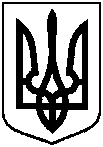 Про відмову Споживчому товариству «Козацька слобідка» у наданні в оренду земельної ділянки за адресою: м. Суми, вул. Леваневського, 2 а, площею                 0,0496 га